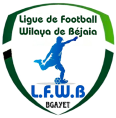 FEDERATION ALGERIENNE  DE  FOOTBALL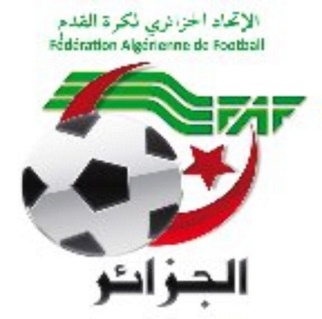 LIGUE DE  FOOTBALL  DE  LA  WILAYA  DE  BEJAIACité DES FRERES BOURENINE  BEJAIATel ( fax) 034 125 465                                                       Mail : liguefootballbejaia@gmail.comCOURRIER : ARRIVEEA - FAF / LNF / LFF/LRFA / LNF-S :LNFF :Nous transmettant la Programmation des rencontres de football (Séniors et Jeunes). Remerciements.FAF : DNA : Organisation du corps des formateurs. Transmission de la liste nominative des formateurs qui participent aux séminaires de Wilaya. Noté.LRFA : Désignation de commissaires aux matchs.Coupe d’Algérie 2024 « Séniors – filles ».B –DIVERSLigue sport et travail : Nous transmettant le programme des rencontres. Remerciements.Mr  AMEUR Mohamed Amine (Arbitre) : mise en disponibilité à partir du 08/03/2024 jusqu’à la fin du mois du ramadhan (raisons professionnelles). Noté.P/APC Aokas : Indisponibilité du stade le Samedi 09/03/2024 suite à l’organisation du cross country. Noté.C- D.J.S :Réunion de préparation rencontre ligue II et D III amateur. Noté.PV de la réunion de préparation des rencontres ligue III amateur. Remerciements.A/S du démarrage de la 1ére édition de la coupe d’Algérie inter-quartiers du mini-football. Noté.CLUBS :JSIO : Demande de report des rencontres jeunes. Noté.CRM : Demande de retrait en catégorie de jeunes. Regrets : (le retrait en catégorie de jeunes signifie le forfait général). Retrait de la coupe de Wilaya « Jeunes ». Noté.JSAA : Annulation licence entraineur U15. Noté.ASOG : Domiciliation de la rencontre « Séniors » au stade d’El Kseur pour le samedi 09/03/2024. Noté.OST : Rectificatif A/S du rapport de la rencontre JSTA/OST (S). Noté.GB : Sollicitant des d’arbitres (tournoi au profit des jeunes 12 et 14 ans durant les soirées du ramadhan). Noté.Invitation pour le tournoi. Remerciements.FEDERATION   ALGERIENNE  DE  FOOTBALLLIGUE DE FOOTBALL DE LA WILAYA DE BEJAIA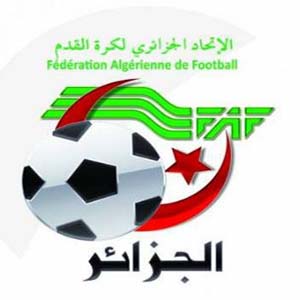 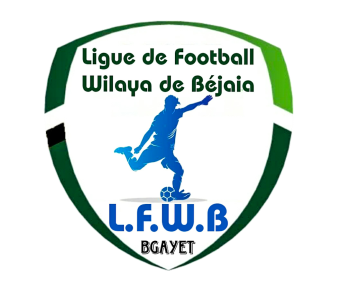 ASSEMBLEE  GENERALE  ORDINAIRE	DU  29  FEVFRIER  2024              L’an deux mille vingt quatre et le vingt neuf du mois de Février, à 10 heures,  s’est tenue, au salon d’honneur du stade OPOW de Béjaia, l’assemblée générale ordinaire de la ligue de football de la wilaya de Béjaia sous la présidence de Mr AMGHAR Idir, président de la ligue en exercice.                  L’assemblée générale a été rehaussée par la présence de Mr DJENDOUBI Halim Représentant de la Fédération Algérienne de Football, de Mr TENNOUN Nabil Représentant de la Direction de la Jeunesse et des Sports de Béjaia et du huissier de justice Mr TIOUANE Sofiane.                       Etaient présents :              Membres du bureau de ligue actuel : MOSTPHAOUI  Lachemi - AOUCHICHE El Djoudi – DJOUDER  Abdelmadjid – BENMOUHOUB Said – doc. HOCINE Khaled – YAMOUNI Tackfarinas – IDIR Laid.Représentants des clubs :  HONNEUR:  CRB Aokas –US Soummam – NC Béjaia –JS Ighil Ouazzoug – CR Mellala – ARB Barbacha.PRE-HONNEUR: CS Protection  Civile – JS Béjaia –WRB Ouzellagen – OC Akfadou – ES Semaoun –AS Ait Smail – O Feraoun.JEUNES: JS Tamridjet  –  GC Béjaoui – JSC Aokas – ASTW Bejaia – UST Bejaia – MC Bejaia – Gouraya Bejaia – CR Bejaia – CRB Ait R’Zine – ES Timezrit – O Tibane – OS Tinebdar – JS Ichelladhen.                         Représentants du corps arbitral : MOKRANI Wassim  – AISSANI Habib – OUARI Massi – ADJOU Silacene – MEDDOUR Massy Hicham.                         Expert de la FAF : BOUZELMADEN Mohamed                                                                              YAHI Omar       Avant d’entamer les travaux et pour répondre à une exigence des statuts et du règlement intérieur de la ligue, on procéda à l’installation du bureau de session :AMGHAR                                PrésidentDJOUDER                              Secrétaire généralBOUCHEFFA Abdelhakim      AssesseurOUKHALED Madjid                Assesseur CHAOU Samir                        Rapporteur        Après les salutations d’usage et les souhaits de bienvenue aux membres présents, le président passa la parole au secrétaire général pour constater le quorum.Assemblée générale : 75 membres statutaires. Membres présents : 40 signatures ( quorum atteint conformément à l’article 23 des statuts de la ligue).Rappel de l’ordre du jour :Présentation du bilan financier de l’exercice 2023 ainsi que le budget prévisionnel de l’exercice 2024Présentation du rapport moral 2023Election de la commission électorale (Candidature et Recours).Election de la commission Ad-hoc.Questions diverses.I- Bilan financier :       Entamant les travaux, et après avoir invité les membres présents à écouter l’hymne National et à observer une minute de silence à la mémoire de tous les sportifs disparus,        En l’absence du commissaire aux comptes, malgré l’invitation envoyée, la parole est donnée au DAF de la ligue pour la lecture du rapport d’audit et de certification des comptes de l’exercice 2023 de la ligue avec commentaires détaillés sur l’utilisation des subventions allouées. Il certifie ne relever aucune  infraction aux règles de gestion et d’utilisation des deniers publics.       Ensuite place à la présentation du bilan financier de l’exercice 2023 ainsi que le budget prévisionnel 2024 avec commentaires détaillés sur les recettes et dépenses :         Un solde positif de 25 207 179,25 DA à la fin de l’exercice réparti comme suit :Solde Banque : 25 106 378,14Solde caisse :        100 801,11Soumis à l’approbation de l’AGO, le bilan  financier de l’année 2023 ainsi que le budget prévisionnel de l’année 2024 sont adoptés à l’unanimité des membres présents sans aucune réserve.II- Rapport moral:        La parole est ensuite donnée au secrétaire général qui dressa un bilan détaillé des activités de la ligue (toutes commissions confondues).           Soumis à l’approbation de l’AGO, le rapport moral de l’année 2023  est adopté à l’unanimité des membres présents.III- Préparation de l’AG Elective:          En prévision de l’assemblée générale élective, il a été procédé, conformément à la circulaire de la FAF N° 44, à l’élection des commissions chargées de gérer l’opération «élection des membres du bureau de la ligue » pour le mandat olympique 2024 -2028 :Commission de candidature :ZOUTAT AbdelkaderBENHAMMA LocifARAB TaharCommission de recours :BAHRI NoureddineLATIKI RabahTAFAT MassinissaCommission Ad-hoc :ABDELFETTAH RachidDJOUDER AbdelmadjidBOUCHEFFA AbdelhakimLes membres de l’AGO approuvent à l’unanimité des présents l’élection de la commission de candidature, la commission de recours et la commission Ad-hoc.VI- Questions diverses :Le débat qui s’ensuivit a été marqué par les interventions des représentants des associations suivantes :Des explications ont été données aux intervenants.          L’ordre du jour étant épuisé le Président de ligue remercie tous les membres présents et clôt les travaux de l’Assemblée Générale Ordinaire.Fait à Béjaia, les jour, mois et an que dessus.     Le secrétaire général                     Le Président de ligue               Mr  : OUKHALED  Madjid                                                  Mr  : BOUCHEFFA  Abdelhakim                                                                     Mr : CHAOU  Samir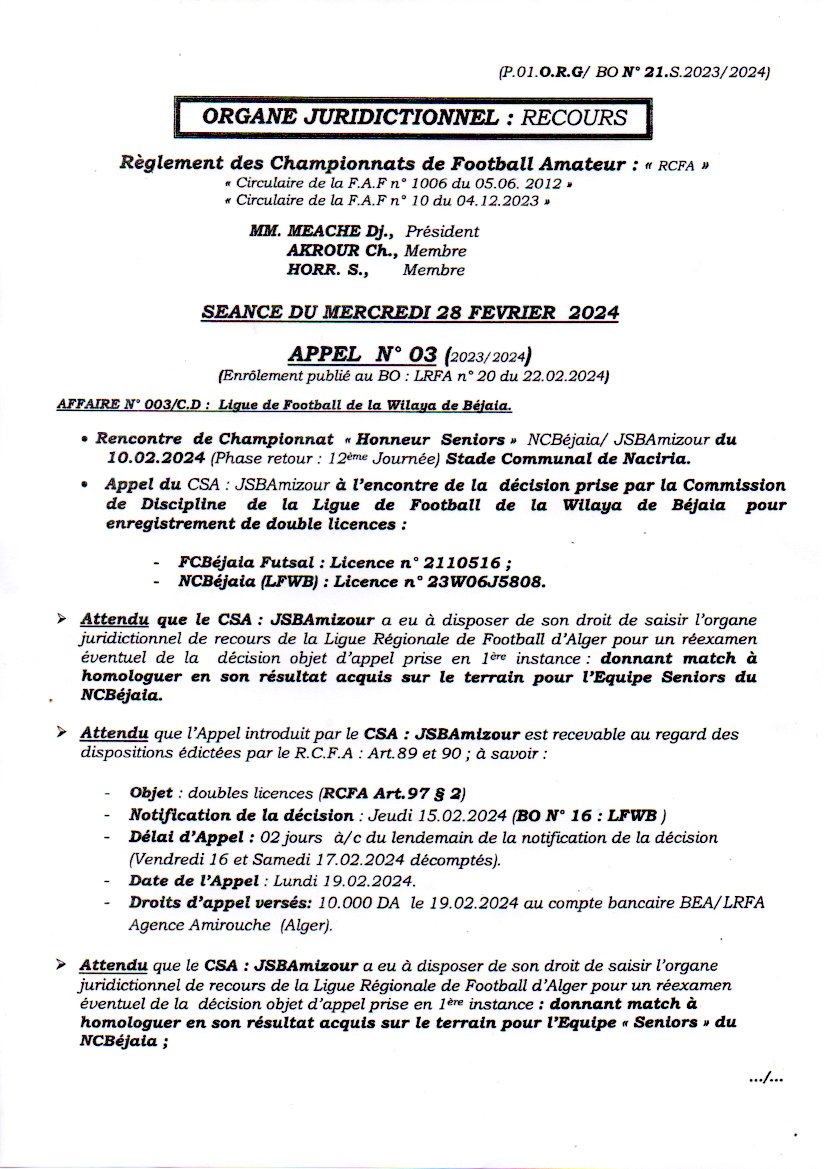 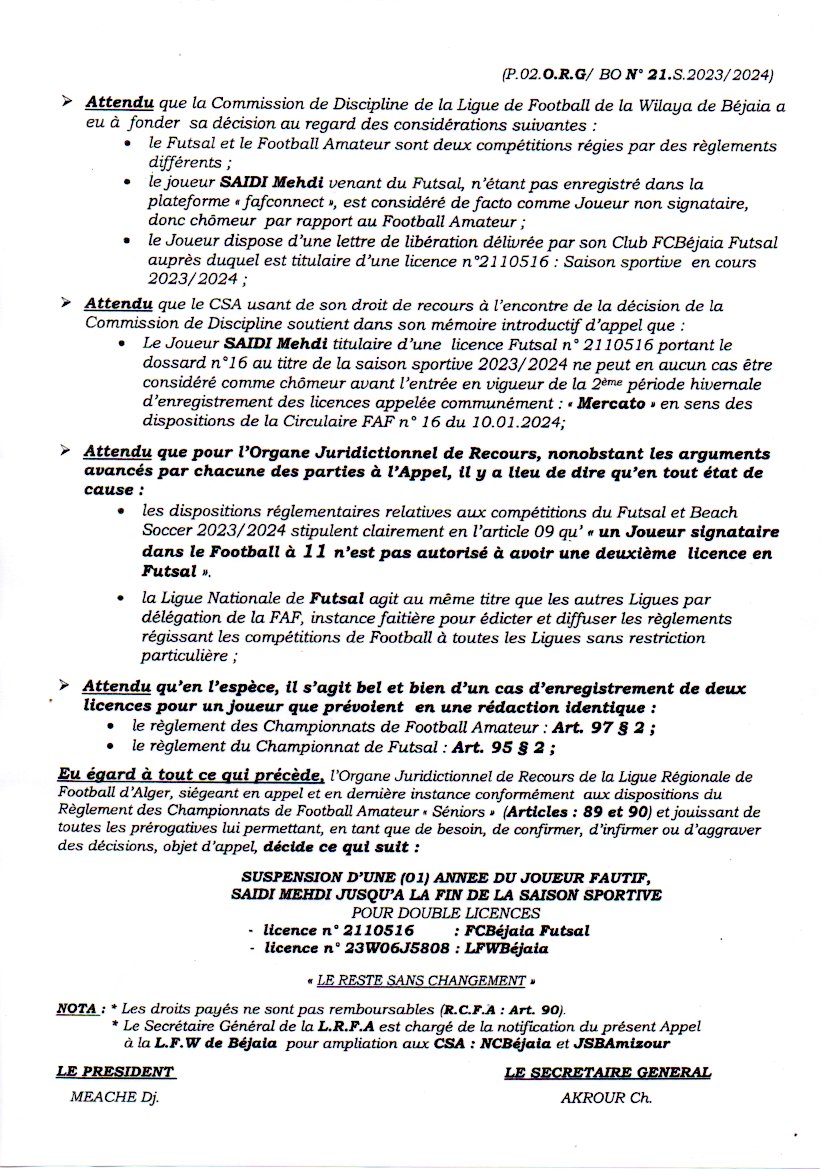 FEDERATION ALGERIENNE DE FOOTBALL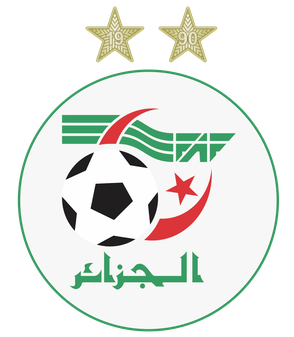 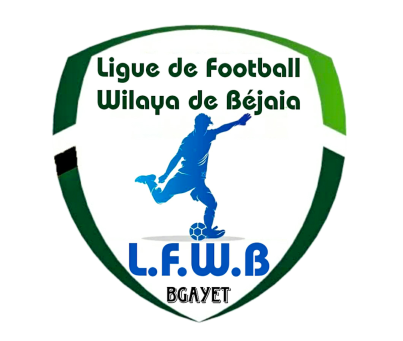 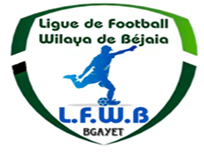 الاتحاد الجزائري لكرة القدمLIGUE DE FOOT BALL DE LA WILAYA DE BEJAIAرابطة كرة القدم لولاية بجاية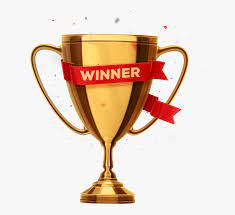         COUPE DE WILAYA 2023 – 2024         CATEGORIES U15 – U17 – U19REGLEMENT DE LA COMPETITIONLa compétition se déroulera en éliminatoires directes.Elle se jouera sur terrains neutres.Les frais d’organisation des rencontres seront supportés équitablement par les équipes domiciliées 1000,00 DA par équipe.Equipement des joueurs : Chaque Equipe doit disposer 02 tenues de couleurs différentes. En cas de confusion de couleurs et à défaut d’entente, l’Equipe tirée au sort en premier lieu est tenue de changer l’Equipement. Tout refus entraînerait l’annulation du match.Ballons : chaque équipe doit fournir quatre (04) ballons de compétition en bon état.Feuilles de match : chaque équipe doit se munir de feuilles de matchs.DUREE DES RENCONTRES :  • U-19 : 2 X 45’ • U-17 : 2 X 40’         Pas de prolongations • U-15 : 2 X 30’Les équipes qualifiées : catégories U19 – U17 – U15الاتحاد الجزائري لكرة القدم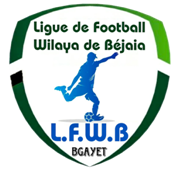 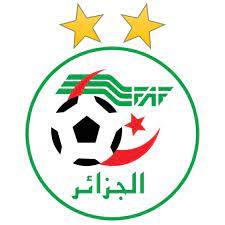 FEDERATION ALGERIENNE DE FOOT BALLرابطة كرة القدم لولاية بجايةLIGUE DE FOOT BALL DE LA WILAYA DE BEJAIA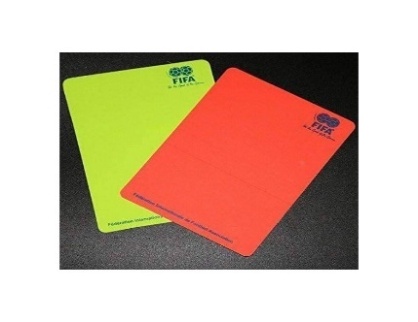 Membres présents :Mr BOUZELMADEN   MOHAMED   PRESIDENT DTWA.Mr YAHI                      OMAR             P/C FORMATION.Mr MESSAOUDI         AISSA             SECRETAIREMr BOUZERAR          AHMED           FORMATEUR.Mr IDIRENE                ZAHIR             FORMATEUR.COURRIERR ARIVEECLUBS :GB : Désignation des arbitres.ARBITRES :Mr  AMEUR MOHAMED AMINE (Arbitre) : mise en disponibilité la journée du 08/03/2024.Mr  MERAH MASSINISSA (Arbitre) : mise en disponibilité la journée du 08/03/2024.Mr  BOUATTA ABDERRAZEK (Arbitre) : mise en disponibilité les journées du 08 et 09/03/2024.Mr  RACHEK ABDELOUHB (Arbitre) : mise en disponibilité les journées du 08 et 09/03/2024.DESIGNATIONDésignation des arbitres pour les 08 et 09 Mars 2024.             Honneur et Pré-Honneur.Désignation des arbitres pour les 08 et 09 Mars 2024.             Jeunes (coupe de Wilaya).COURS DE FORMATION :Thèmes : loi 14 penalty. Débat Divers                                         DEPARTEMENT DE L’ADMINISTRATION                                                          ET FINANCES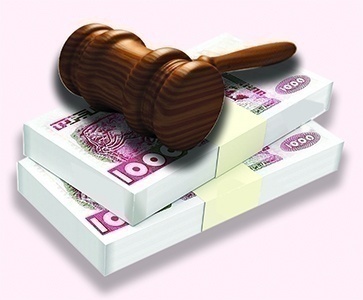 Membres présents : ABDELFETTAH       DAF      IDIRENE                 Membre      DJOUDER               SG      Ordre du jour :  Recouvrement des amendes parues au BO N° 19.Rappel Article 133 : Amendes Les amendes infligées à un club doivent être réglées dans un délai de trente (30) jours à compter de la date de notification. Passé le délai de trente (30) jours et après une dernière mise en demeure pour paiement sous huitaine, la ligue défalquera un (01) point par mois de retard à l’équipe seniors du club fautif. NOTE    AUX   CLUBSConformément aux dispositions de l’article 133 des RG relatif aux amendes, les Clubs concernés sont tenus de s’acquitter des montants indiqués ci-dessous au plus tard le Mercredi 10 Avril 2024 à 16 heure, soit en espèces soit par versement bancaire au compte B. E. A  N° : 00200040400425009397.      Après versement, il y a lieu d’adresser à la Ligue la copie du bordereau de      Versement bancaire.URGENT : ETAT RECAPITULATIF DES AMENDESETAT RECAPITULATIF DES AMENDESFEDERATION ALGERIENNE DE FOOTBALLالاتحاد الجزائري لكرة القدمLIGUE DE FOOT BALL DE LA WILAYA DE BEJAIAرابطة كرة القدم لولاية بجايةCOMMISSION JURIDICTIONNELLE DE DISCIPLINEMembres présents :Melle   FRISSOU        NADIA              JuristeMr      MEZIANE       KARIM             SecrétaireMr.     DJOUDER       A/MADJID      S/GENERALMembre absent (excusé) : Mr  IDIR   LAID  Membre (convalescent).Ordre du jour :   Traitements des Affaires Disciplinaires.Division «PRE- HONNEUR »		FEDERATION ALGERIENNE DE FOOTBALLالاتحاد الجزائري لكرة القدمLIGUE DE FOOT BALL DE LA WILAYA DE BEJAIAرابطة كرة القدم لولاية بجايةDIRECTION DES COMPETITIONSHONNEURPROGRAMMATION  15° JOURNEEVENDREDI 08 MARS 2024SAMEDI 09 MARS 2024&&&&&&&&&&&&&&&&&&&&&PRE-HONNEURPROGRAMMATION  15° JOURNEESAMEDI 09 MARS 2024&&&&&&&&&&&&&&&&&&&&&JEUNES GROUPE « A »PROGRAMMATION 13° JOURNEEMATCHS AVANCESSAMEDI 09 MARS 2024&&&&&&&&&&&&&&&&&&&JEUNES GROUPE « B »PROGRAMMATION 12° JOURNEEMATCHS AVANCESSAMEDI 09 MARS 2024&&&&&&&&&&&&&&&&&&&SOUS TOUTES RESERVES DE CHANGEMENT.        COUPE DE WILAYA 2023 – 2024           FEU ZOUBIR ABDERRAHIM          CATEGORIES U15 – U17 – U19VENDREDI 08 MARS 2024VENDREDI 08 MARS 2024&&&&&&&&&&&&&&&&&&&SAMEDI 09 MARS 2024SAMEDI 09 MARS 2024&&&&&&&&&&&&&&&&&&&SOUS TOUTES RESERVES DE CHANGEMENT.DIVISION HONNEURCLASSEMENT 14° JOURNEESOUS TOUTES RESERVESDIVISION PRE-HONNEURCLASSEMENT 13° JOURNEESOUS TOUTES RESERVESCOMMISSIONS TRAVAUX 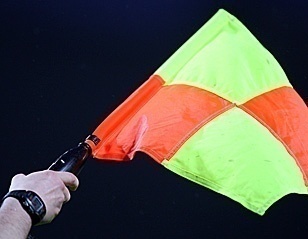 Causeries hebdomadaires.Désignation des arbitres pour les rencontres du vendredi 08, samedi 09 Mars 2024 (Honneur,  Pré-Honneur et Jeunes).Désignation des arbitres pour les rencontres du vendredi 08, samedi 09 Mars 2024 (jeunes coupe de Wilaya).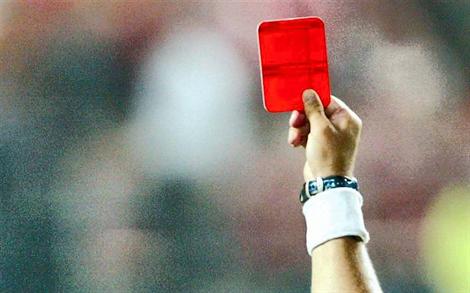 Etude d’01 affaire disciplinaire.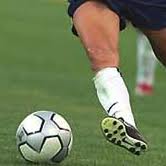 Homologation des résultats de la 14° journée « Honneur » séniors.Classement « Honneur» séniors.Homologation des résultats de la 14° journée « Pré-Honneur » séniors.Programmation de la 15° journée Honneur.Programmation de la 15° journée Pré-Honneur. Programmation catégorie jeunes :(U15-U17-U19)Coupe de Wilaya. (U15-U17)Matchs avancés 13° journée Groupe  « A ».Matchs avancés 12° journée Groupe  « B ».Formation 1er degré :Du dimanche 24/03/2024 au Jeudi 04/04/2024.Club Points soulevésCRB Ait R’Zine- La programmation de la catégorie « jeunes ».AS Ait Smail- Trio d’arbitres pour les catégories U17 et U15.OC Akfadou- A/S des rencontres programmées vendredi 01/03/2024 et samedi 02/03/2024 (perturbations climatiques).JS I. Ouazzoug- Utilisation du stade Benallouache.N°U 19U 17U1501AS Oued Ghir02US Beni Mansour03ES Beni Maouche04AS Ait Smail05CRB Ait R’ZineCRB Ait R’Zine06CR Mellala CR Mellala CR Mellala 07JSA AmizourJSA AmizourJSA Amizour08NRB SmaounNRB SmaounNRB Smaoun09ES TimezritES TimezritES Timezrit10JS MelbouJS MelbouJS Melbou11RC SeddoukRC SeddoukRC Seddouk12WRB OuzellaguenWRB OuzellaguenWRB Ouzellaguen13NC BejaiaNC BejaiaNC Bejaia14JSB AmizourJSB AmizourJSB Amizour15OS TazmaltOS TazmaltOS Tazmalt16IRB BouhamzaIRB BouhamzaIRB Bouhamza17US SoummamUS Soummam18JS IchelladhenJS Ichelladhen19MC BejaiaMC Bejaia20EC AdekarEC Adekar21US KendiraUS Kendira22AS S.E.TenineAS S.E.Tenine23EF IbourassenEF Ibourassen24CR BejaiaCR Bejaia25RC Ighil AliRC Ighil Ali26JSC AokasJSC Aokas27JS CheminiJS Chemini29O FeraounO Feraoun30JST AdekarJST Adekar31Gouraya Bejaia32BC El Kseur33O Tibane34O M’Cisna35ES Melbou36RSC Akhenak37El Flaye ACS38AS Bouhamza39AEF Sahel40ASTW Bejaia41ARB Barbacha42OS Tinebdar43WA Tala Hamza44OC Akfadou45CS BoudjellilN°CLUBDIVISIONAMENDE CJDAMENDE  DOC1ES SMAOUNPRE-HONNEUR10 000,002NRB SMAOUNPRE-HONNEUR10 000,00N°CLUBDIVISIONAMENDE CJDDELAI DE PAYEMENT 1ARB BARBACHAHONNEUR2 000,00Ces clubs sont tenus de s’acquitter des montants indiqués au plus tard le Mercredi 20 Mars 2024, faute de quoi la ligue défalquera un (01) point à compter du jeudi 21/03/2024.2NC BEJAIAHONNEUR3 000,00Ces clubs sont tenus de s’acquitter des montants indiqués au plus tard le Mercredi 20 Mars 2024, faute de quoi la ligue défalquera un (01) point à compter du jeudi 21/03/2024.3US BENI MANSOURHONNEUR5 000,00Ces clubs sont tenus de s’acquitter des montants indiqués au plus tard le Mercredi 20 Mars 2024, faute de quoi la ligue défalquera un (01) point à compter du jeudi 21/03/2024.4JS MELBOUHONNEUR5 000,00Ces clubs sont tenus de s’acquitter des montants indiqués au plus tard le Mercredi 20 Mars 2024, faute de quoi la ligue défalquera un (01) point à compter du jeudi 21/03/2024.5CRB AOKASHONNEUR8 000,00Ces clubs sont tenus de s’acquitter des montants indiqués au plus tard le Mercredi 20 Mars 2024, faute de quoi la ligue défalquera un (01) point à compter du jeudi 21/03/2024.6US SOUMMAMHONNEUR10 000,00Ces clubs sont tenus de s’acquitter des montants indiqués au plus tard le Mercredi 20 Mars 2024, faute de quoi la ligue défalquera un (01) point à compter du jeudi 21/03/2024.8AS OUED GHIRHONNEUR22 500,00Ces clubs sont tenus de s’acquitter des montants indiqués au plus tard le Mercredi 20 Mars 2024, faute de quoi la ligue défalquera un (01) point à compter du jeudi 21/03/2024.9WRB OUZELLAGUENPRE-HONNEUR1 500,00Ces clubs sont tenus de s’acquitter des montants indiqués au plus tard le Mercredi 20 Mars 2024, faute de quoi la ligue défalquera un (01) point à compter du jeudi 21/03/2024.10IRB BOUHAMZAPRE-HONNEUR5 000,00Ces clubs sont tenus de s’acquitter des montants indiqués au plus tard le Mercredi 20 Mars 2024, faute de quoi la ligue défalquera un (01) point à compter du jeudi 21/03/2024.11OC AKFADOUPRE-HONNEUR5 000,00Ces clubs sont tenus de s’acquitter des montants indiqués au plus tard le Mercredi 20 Mars 2024, faute de quoi la ligue défalquera un (01) point à compter du jeudi 21/03/2024.12OS TAZMALTPRE-HONNEUR5 500,00Ces clubs sont tenus de s’acquitter des montants indiqués au plus tard le Mercredi 20 Mars 2024, faute de quoi la ligue défalquera un (01) point à compter du jeudi 21/03/2024.13AS AIT SMAILPRE-HONNEUR6 500,00Ces clubs sont tenus de s’acquitter des montants indiqués au plus tard le Mercredi 20 Mars 2024, faute de quoi la ligue défalquera un (01) point à compter du jeudi 21/03/2024.14ES SMAOUNPRE-HONNEUR12 500,00Ces clubs sont tenus de s’acquitter des montants indiqués au plus tard le Mercredi 20 Mars 2024, faute de quoi la ligue défalquera un (01) point à compter du jeudi 21/03/2024.15NRB SMAOUNPRE-HONNEUR13 000,00Ces clubs sont tenus de s’acquitter des montants indiqués au plus tard le Mercredi 20 Mars 2024, faute de quoi la ligue défalquera un (01) point à compter du jeudi 21/03/2024.16JS BEJAIAPRE-HONNEUR15 000,00Ces clubs sont tenus de s’acquitter des montants indiqués au plus tard le Mercredi 20 Mars 2024, faute de quoi la ligue défalquera un (01) point à compter du jeudi 21/03/2024.17AJT BEJAIAJEUNES1 000,00Ces clubs sont tenus de s’acquitter des montants indiqués au plus tard le Mercredi 20 Mars 2024, faute de quoi la ligue défalquera un (01) point à compter du jeudi 21/03/2024.18RC IGHIL ALIJEUNES1 000,00Ces clubs sont tenus de s’acquitter des montants indiqués au plus tard le Mercredi 20 Mars 2024, faute de quoi la ligue défalquera un (01) point à compter du jeudi 21/03/2024.19GC BEJAOUIJEUNES2 000,00Ces clubs sont tenus de s’acquitter des montants indiqués au plus tard le Mercredi 20 Mars 2024, faute de quoi la ligue défalquera un (01) point à compter du jeudi 21/03/2024.20AS BOUHAMZAJEUNES2 500,00Ces clubs sont tenus de s’acquitter des montants indiqués au plus tard le Mercredi 20 Mars 2024, faute de quoi la ligue défalquera un (01) point à compter du jeudi 21/03/2024.21JSA AMIZOURJEUNES3 000,00Ces clubs sont tenus de s’acquitter des montants indiqués au plus tard le Mercredi 20 Mars 2024, faute de quoi la ligue défalquera un (01) point à compter du jeudi 21/03/2024.22ES TIMEZRITJEUNES3 500,00Ces clubs sont tenus de s’acquitter des montants indiqués au plus tard le Mercredi 20 Mars 2024, faute de quoi la ligue défalquera un (01) point à compter du jeudi 21/03/2024.23MC BEJAIAJEUNES5 000,00Ces clubs sont tenus de s’acquitter des montants indiqués au plus tard le Mercredi 20 Mars 2024, faute de quoi la ligue défalquera un (01) point à compter du jeudi 21/03/2024.24EF IBOURASSENJEUNES14 000,00Ces clubs sont tenus de s’acquitter des montants indiqués au plus tard le Mercredi 20 Mars 2024, faute de quoi la ligue défalquera un (01) point à compter du jeudi 21/03/2024.25AS S.E.TENINEJEUNES20 000,00Ces clubs sont tenus de s’acquitter des montants indiqués au plus tard le Mercredi 20 Mars 2024, faute de quoi la ligue défalquera un (01) point à compter du jeudi 21/03/2024.26JS DJOUA30 000,00Ces clubs sont tenus de s’acquitter des montants indiqués au plus tard le Mercredi 20 Mars 2024, faute de quoi la ligue défalquera un (01) point à compter du jeudi 21/03/2024.N°CLUBDIVISIONAMENDE CJDPVDELAI DE PAYEMENT 01US SOUMMAMHONNEUR5 000,00N° 1720 Mars 202402O M’CISNAHONNEUR1 500,00N° 1720 Mars 202403ES SMAOUNPRE-HONNEUR7 000,00N° 1720 Mars 202404OS TAZMALTPRE-HONNEUR1 500,00N° 1720 Mars 202405ES TIMEZRITJEUNES3 000,00N° 1720 Mars 202401AS OUED GHIRHONNEUR12 000,00N° 1827 Mars 202402JSB AMIZOURHONNEUR1 500,00N° 1827 Mars 202403O M’CISNAHONNEUR7 500,00N° 1827 Mars 202404JS I. OUAZZOUGHONNEUR5 500,00N° 1827 Mars 202405NRB SMAOUNPRE-HONNEUR12 500,00N° 1827 Mars 202406JST ADEKARPRE-HONNEUR6 500,00N° 1827 Mars 20241ES SMAOUNPRE-HONNEUR10 000,00N° 1907 Avril 20242NRB SMAOUNPRE-HONNEUR10 000,00N° 1907 Avril 2024Reprise Affaire n° 208 : Rencontre * ESS –  NRBS * Du 24.02.2024Reprise Affaire n° 208 : Rencontre * ESS –  NRBS * Du 24.02.2024Reprise Affaire n° 208 : Rencontre * ESS –  NRBS * Du 24.02.2024Reprise Affaire n° 208 : Rencontre * ESS –  NRBS * Du 24.02.2024Reprise Affaire n° 208 : Rencontre * ESS –  NRBS * Du 24.02.2024Reprise Affaire n° 208 : Rencontre * ESS –  NRBS * Du 24.02.2024Reprise Affaire n° 208 : Rencontre * ESS –  NRBS * Du 24.02.2024TypeClubNom et PrénomLicenceMotif SanctionAmendeArticleVu la feuille de match.Après lecture des rapports des  officiels de la rencontre (arbitre/délègue), signalant l’arrêt de la partie à la 85°mn suite à l’envahissement de terrain par le public  alors que le score était de (01-00) en faveur du club ESS.Vu le cachet derby qui caractérise cette rencontre ;Attendu que les deux équipes sont de la même localité et sont domiciliées dans le même stade de SMAOUN;Attendu que la partie  est arrêtée suite à l’envahissement du terrain par des intrus non identifiés ;Attendu que pour des raisons purement sécuritaires, les services de sécurité  ont refusé la reprise de la partie ;Attendu que dans ce cas de figure la responsabilité de l’arrêt de la partie n’incombe à aucune des deux équipes (décision des services de sécurité) ;Toute fois la responsable du désordre engendré est partagé entre les deux clubs ; Par ces motifs, la commission décideMatch à rejouer à huis clos sur un terrain neutre.RESPONSABILITE DES CLUBS(02) maths à huis clos du terrain de SMAOUN + Amende de 10.000 DA (ART 47 Alinéa III des RG relatif à la responsabilité du club recevant (ESS)(01) math à huis clos du terrain de SMAOUN + Amende de 10.000 DA (ART 47 Alinéa III des RG relatif à la responsabilité du club visiteur (NRBS)Vu  l’article 64 relatif au huis clos, qui stipule que le huis clos est remplacé par la délocalisation pour les ligues de Wilaya.Et En application de l’article 67 relatif à la délocalisation d’une rencontre, le choix du stade et l’organisation matérielle de la rencontre reste du seul ressort du club recevant.Par conséquent le club recevant est tenu (dans l’obligation) de communiquer à la ligue concernée au plus tard 72 heures avant la date du match le stade devant abriter la dite rencontre. Vu la feuille de match.Après lecture des rapports des  officiels de la rencontre (arbitre/délègue), signalant l’arrêt de la partie à la 85°mn suite à l’envahissement de terrain par le public  alors que le score était de (01-00) en faveur du club ESS.Vu le cachet derby qui caractérise cette rencontre ;Attendu que les deux équipes sont de la même localité et sont domiciliées dans le même stade de SMAOUN;Attendu que la partie  est arrêtée suite à l’envahissement du terrain par des intrus non identifiés ;Attendu que pour des raisons purement sécuritaires, les services de sécurité  ont refusé la reprise de la partie ;Attendu que dans ce cas de figure la responsabilité de l’arrêt de la partie n’incombe à aucune des deux équipes (décision des services de sécurité) ;Toute fois la responsable du désordre engendré est partagé entre les deux clubs ; Par ces motifs, la commission décideMatch à rejouer à huis clos sur un terrain neutre.RESPONSABILITE DES CLUBS(02) maths à huis clos du terrain de SMAOUN + Amende de 10.000 DA (ART 47 Alinéa III des RG relatif à la responsabilité du club recevant (ESS)(01) math à huis clos du terrain de SMAOUN + Amende de 10.000 DA (ART 47 Alinéa III des RG relatif à la responsabilité du club visiteur (NRBS)Vu  l’article 64 relatif au huis clos, qui stipule que le huis clos est remplacé par la délocalisation pour les ligues de Wilaya.Et En application de l’article 67 relatif à la délocalisation d’une rencontre, le choix du stade et l’organisation matérielle de la rencontre reste du seul ressort du club recevant.Par conséquent le club recevant est tenu (dans l’obligation) de communiquer à la ligue concernée au plus tard 72 heures avant la date du match le stade devant abriter la dite rencontre. Vu la feuille de match.Après lecture des rapports des  officiels de la rencontre (arbitre/délègue), signalant l’arrêt de la partie à la 85°mn suite à l’envahissement de terrain par le public  alors que le score était de (01-00) en faveur du club ESS.Vu le cachet derby qui caractérise cette rencontre ;Attendu que les deux équipes sont de la même localité et sont domiciliées dans le même stade de SMAOUN;Attendu que la partie  est arrêtée suite à l’envahissement du terrain par des intrus non identifiés ;Attendu que pour des raisons purement sécuritaires, les services de sécurité  ont refusé la reprise de la partie ;Attendu que dans ce cas de figure la responsabilité de l’arrêt de la partie n’incombe à aucune des deux équipes (décision des services de sécurité) ;Toute fois la responsable du désordre engendré est partagé entre les deux clubs ; Par ces motifs, la commission décideMatch à rejouer à huis clos sur un terrain neutre.RESPONSABILITE DES CLUBS(02) maths à huis clos du terrain de SMAOUN + Amende de 10.000 DA (ART 47 Alinéa III des RG relatif à la responsabilité du club recevant (ESS)(01) math à huis clos du terrain de SMAOUN + Amende de 10.000 DA (ART 47 Alinéa III des RG relatif à la responsabilité du club visiteur (NRBS)Vu  l’article 64 relatif au huis clos, qui stipule que le huis clos est remplacé par la délocalisation pour les ligues de Wilaya.Et En application de l’article 67 relatif à la délocalisation d’une rencontre, le choix du stade et l’organisation matérielle de la rencontre reste du seul ressort du club recevant.Par conséquent le club recevant est tenu (dans l’obligation) de communiquer à la ligue concernée au plus tard 72 heures avant la date du match le stade devant abriter la dite rencontre. Vu la feuille de match.Après lecture des rapports des  officiels de la rencontre (arbitre/délègue), signalant l’arrêt de la partie à la 85°mn suite à l’envahissement de terrain par le public  alors que le score était de (01-00) en faveur du club ESS.Vu le cachet derby qui caractérise cette rencontre ;Attendu que les deux équipes sont de la même localité et sont domiciliées dans le même stade de SMAOUN;Attendu que la partie  est arrêtée suite à l’envahissement du terrain par des intrus non identifiés ;Attendu que pour des raisons purement sécuritaires, les services de sécurité  ont refusé la reprise de la partie ;Attendu que dans ce cas de figure la responsabilité de l’arrêt de la partie n’incombe à aucune des deux équipes (décision des services de sécurité) ;Toute fois la responsable du désordre engendré est partagé entre les deux clubs ; Par ces motifs, la commission décideMatch à rejouer à huis clos sur un terrain neutre.RESPONSABILITE DES CLUBS(02) maths à huis clos du terrain de SMAOUN + Amende de 10.000 DA (ART 47 Alinéa III des RG relatif à la responsabilité du club recevant (ESS)(01) math à huis clos du terrain de SMAOUN + Amende de 10.000 DA (ART 47 Alinéa III des RG relatif à la responsabilité du club visiteur (NRBS)Vu  l’article 64 relatif au huis clos, qui stipule que le huis clos est remplacé par la délocalisation pour les ligues de Wilaya.Et En application de l’article 67 relatif à la délocalisation d’une rencontre, le choix du stade et l’organisation matérielle de la rencontre reste du seul ressort du club recevant.Par conséquent le club recevant est tenu (dans l’obligation) de communiquer à la ligue concernée au plus tard 72 heures avant la date du match le stade devant abriter la dite rencontre. Vu la feuille de match.Après lecture des rapports des  officiels de la rencontre (arbitre/délègue), signalant l’arrêt de la partie à la 85°mn suite à l’envahissement de terrain par le public  alors que le score était de (01-00) en faveur du club ESS.Vu le cachet derby qui caractérise cette rencontre ;Attendu que les deux équipes sont de la même localité et sont domiciliées dans le même stade de SMAOUN;Attendu que la partie  est arrêtée suite à l’envahissement du terrain par des intrus non identifiés ;Attendu que pour des raisons purement sécuritaires, les services de sécurité  ont refusé la reprise de la partie ;Attendu que dans ce cas de figure la responsabilité de l’arrêt de la partie n’incombe à aucune des deux équipes (décision des services de sécurité) ;Toute fois la responsable du désordre engendré est partagé entre les deux clubs ; Par ces motifs, la commission décideMatch à rejouer à huis clos sur un terrain neutre.RESPONSABILITE DES CLUBS(02) maths à huis clos du terrain de SMAOUN + Amende de 10.000 DA (ART 47 Alinéa III des RG relatif à la responsabilité du club recevant (ESS)(01) math à huis clos du terrain de SMAOUN + Amende de 10.000 DA (ART 47 Alinéa III des RG relatif à la responsabilité du club visiteur (NRBS)Vu  l’article 64 relatif au huis clos, qui stipule que le huis clos est remplacé par la délocalisation pour les ligues de Wilaya.Et En application de l’article 67 relatif à la délocalisation d’une rencontre, le choix du stade et l’organisation matérielle de la rencontre reste du seul ressort du club recevant.Par conséquent le club recevant est tenu (dans l’obligation) de communiquer à la ligue concernée au plus tard 72 heures avant la date du match le stade devant abriter la dite rencontre. Vu la feuille de match.Après lecture des rapports des  officiels de la rencontre (arbitre/délègue), signalant l’arrêt de la partie à la 85°mn suite à l’envahissement de terrain par le public  alors que le score était de (01-00) en faveur du club ESS.Vu le cachet derby qui caractérise cette rencontre ;Attendu que les deux équipes sont de la même localité et sont domiciliées dans le même stade de SMAOUN;Attendu que la partie  est arrêtée suite à l’envahissement du terrain par des intrus non identifiés ;Attendu que pour des raisons purement sécuritaires, les services de sécurité  ont refusé la reprise de la partie ;Attendu que dans ce cas de figure la responsabilité de l’arrêt de la partie n’incombe à aucune des deux équipes (décision des services de sécurité) ;Toute fois la responsable du désordre engendré est partagé entre les deux clubs ; Par ces motifs, la commission décideMatch à rejouer à huis clos sur un terrain neutre.RESPONSABILITE DES CLUBS(02) maths à huis clos du terrain de SMAOUN + Amende de 10.000 DA (ART 47 Alinéa III des RG relatif à la responsabilité du club recevant (ESS)(01) math à huis clos du terrain de SMAOUN + Amende de 10.000 DA (ART 47 Alinéa III des RG relatif à la responsabilité du club visiteur (NRBS)Vu  l’article 64 relatif au huis clos, qui stipule que le huis clos est remplacé par la délocalisation pour les ligues de Wilaya.Et En application de l’article 67 relatif à la délocalisation d’une rencontre, le choix du stade et l’organisation matérielle de la rencontre reste du seul ressort du club recevant.Par conséquent le club recevant est tenu (dans l’obligation) de communiquer à la ligue concernée au plus tard 72 heures avant la date du match le stade devant abriter la dite rencontre. Vu la feuille de match.Après lecture des rapports des  officiels de la rencontre (arbitre/délègue), signalant l’arrêt de la partie à la 85°mn suite à l’envahissement de terrain par le public  alors que le score était de (01-00) en faveur du club ESS.Vu le cachet derby qui caractérise cette rencontre ;Attendu que les deux équipes sont de la même localité et sont domiciliées dans le même stade de SMAOUN;Attendu que la partie  est arrêtée suite à l’envahissement du terrain par des intrus non identifiés ;Attendu que pour des raisons purement sécuritaires, les services de sécurité  ont refusé la reprise de la partie ;Attendu que dans ce cas de figure la responsabilité de l’arrêt de la partie n’incombe à aucune des deux équipes (décision des services de sécurité) ;Toute fois la responsable du désordre engendré est partagé entre les deux clubs ; Par ces motifs, la commission décideMatch à rejouer à huis clos sur un terrain neutre.RESPONSABILITE DES CLUBS(02) maths à huis clos du terrain de SMAOUN + Amende de 10.000 DA (ART 47 Alinéa III des RG relatif à la responsabilité du club recevant (ESS)(01) math à huis clos du terrain de SMAOUN + Amende de 10.000 DA (ART 47 Alinéa III des RG relatif à la responsabilité du club visiteur (NRBS)Vu  l’article 64 relatif au huis clos, qui stipule que le huis clos est remplacé par la délocalisation pour les ligues de Wilaya.Et En application de l’article 67 relatif à la délocalisation d’une rencontre, le choix du stade et l’organisation matérielle de la rencontre reste du seul ressort du club recevant.Par conséquent le club recevant est tenu (dans l’obligation) de communiquer à la ligue concernée au plus tard 72 heures avant la date du match le stade devant abriter la dite rencontre. StadesRencontresRencontresHorairesBENAL. PRINCIPALUS SoummamUS Beni Mansour14 H 30SEDDOUKRC SeddoukO M’Cisna14 H 30MELBOUJS MelbouNC Bejaia14 H 30BARBACHAARB BarbachaJS I. Ouazzoug14 H 30StadesRencontresRencontresHorairesAMIZOURJSB AmizourCR Mellala14 H 30EL KSEURAS Oued GhirCRB Aokas14 H 30StadesRencontresRencontresHorairesBENAL. PRINCIPALJS BejaiaAS Ait Smail 14 H 30TAZMALTOS TazmaltWRB Ouzellageun 14 H 30AKFADOUOC Akfadou ES Smaoun14 H 30FERAOUNO Feraoun JST Adekar  14 H 00EXEMPTNRB Smaoun - CS P. CivileNRB Smaoun - CS P. CivileNRB Smaoun - CS P. CivileStades		Rencontres		RencontresU17U15BEJAIA NACERIAAWFS BejaiaJS Tamridjet13 H 0014 H 30Stades		Rencontres		RencontresU17U15BENAL. ANNEXEUST BejaiaGC Bejaoui13 H 0014 H 30Stades		Rencontres		RencontresU17U15SMAOUNOC AkfadouWA Tala Hamza---------10 H 30TIMEZRITRSC AkhenakO Tibane10 H 30---------ADEKARCR BejaiaJS Chemini09 H 3011 H 00AMIZOURO M’CisnaEl Flaye ACS10 H 00---------OUZELLAGUENJST AdekarRC Ighil Ali10 H 0011 H 30Stades		Rencontres		RencontresU19U17U15AOKASAS Oued GhirJSB Amizour10 H 00-------------------AOKASJSB AmizourMC Bejaia----------14 H 3016 H 00S.E.TENINECR MellalaNRB SmaounANNULEESANNULEESANNULEESSIDI AICH AS Ait SmailOS Tazmalt10 H 00-------------------M’CISNAO FeraounOS Tazmalt----------14 H 3016 H 00BEJAIA NACERIAJS MelbouWRB Ouzellaguen09 H 0011 H 0014 H 30Stades		Rencontres		RencontresU17U15SEDDOUKEF IbourassenJS Ichelladhen11 H 0012 H 30SEDDOUKAS BouhamzaCS Boudjellil----------14 H 00SMAOUNUS KendiraEC Adekar10 H 3012 H 00AOKASGouraya BejaiaBC El kseur12 H 30---------AOKASASTW BejaiaAEF Sahel----------14 H 00BENAL- PRINCIPALJSC AokasES Melbou10 H 00----------BENAL- PRINCIPALJSC AokasOS Tinebdar----------11 H 30Stades		Rencontres		RencontresU19U17U15AMIZOURES TimezritES B. Maouche09 H 30------------------AMIZOURES TimezritUS Soummam---------11 H 3013 H 00M’CISNAJSA AmizourCRB Ait R’Zine10 H 0012 H 00--------M’CISNAJSA AmizourARB Barbacha--------------------13 H 30OUZELLAGUENIRB BouhamzaRC Seddouk10 H 0012 H 0013 H 30TIMEZRITNC BejaiaUS Beni Mansour10 H 00------------------TIMEZRITNC BejaiaAS S.E.Tenine----------12 H 0013 H 30RENCONTRES14° JOURNEESENIORSOMC / JSBA01 – 00CRBA / RCS00 – 00JSIO / USS03 – 01CRM / ARBB00 – 05USBM / JSM02 – 01NCB / ASOG00 – 01CLAS.CLUBSPTSJGNPBPBCDIF.Obs.01RC SEDDOUK32140905002107+1402O M’CISNA28140804021510+0503ARB BARBACHA27140803033008+2204AS OUED GHIR25140704032115+0605CRB AOKAS24140703041814+0406JS MELBOU20140505042016+0407JS I. OUAZZOUG18140406041520-0508US BENI MANSOUR17140405051714+0309NC BEJAIA12140303081117-0610US SOUMMAM09140203090823-1511JSB AMIZOUR08140105080615-09--CR MELLALA08140202100931-22RENCONTRES13° JOURNEESENIORSJSTA / OST01 – 01ESS / NRBS-ASAS / OF01 – 02CSPC / OCA00 – 01WRB OUZELLAGUEN -  JS BEJAIA EXEMPTCLAS.CLUBSPTSJGNPBPBCDIF.Obs.01OC AKFADOU27130803022007+1302OS TAZMALT24120606001706+1103NRB SMAOUN22120604021810+08--O FERAOUN22120604022218+0405WRB OUZELLAGUEN19120504031914+0506JST ADEKAR14120402061318-0507CS P. CIVILE12130303071524-0908ES SMAOUN10120204061222-1009JS BEJAIA08120202080922-13--AS AIT SMAIL08120202081227-1511IRB BOUHAMZAFORFAIT GENERALFORFAIT GENERALFORFAIT GENERALFORFAIT GENERALFORFAIT GENERALFORFAIT GENERALFORFAIT GENERALFORFAIT GENERALFORFAIT GENERAL